Отчето проведении в образовательных организациях Курортного района Санкт-Петербургаглобальной недели безопасности дорожного движения Сроки проведения с 20 по 29 апреля 2017г.Директор ДДТ «На реке и Сестре»					М.В. КукановаЗав. методическим отделом по БДД					И.А. ТихоноваДДТ «На реке Сестре»	Образовательные организацииФормы проведения тематических мероприятийОписание проведенных мероприятийКоличество обучающихся/родителей, принявших участие в мероприятияхобщеобразовательные:15 ОО(№№ 324, 433, 435, 437, 442, 445, 447, 450, 466, 541, 545, 556, 611, 656, 69)1.Классные часы по БДД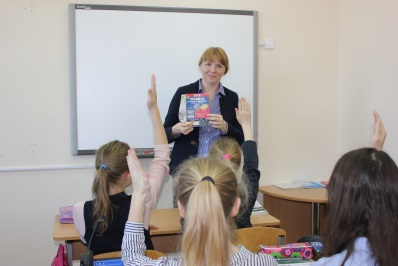 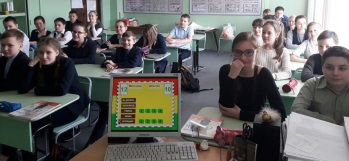 «Опасные игры на дорогах»«для чего нужно знать и выполнять правила дорожного движения»«Дорога- зона повышенной опасности!» и др.538общеобразовательные:15 ОО(№№ 324, 433, 435, 437, 442, 445, 447, 450, 466, 541, 545, 556, 611, 656, 69)2.Беседы по БДД и ПДД, инструктажи;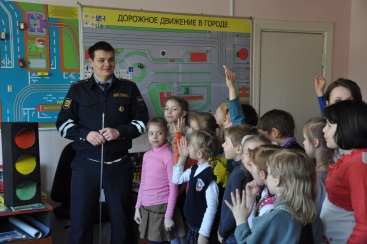 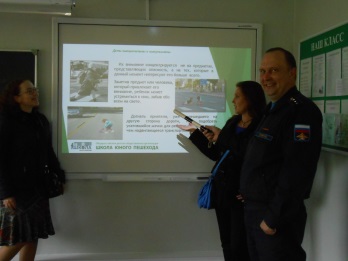 «Чем опасны дорожные ловушки»,«Опасные места во дворе и улице»«Что такое ДТП? Причины и последствия ДТП»«Поведение на дороге, остановке, в транспорте»«Дорога и дети»«Внимание! Железная дорога!» и др.1605общеобразовательные:15 ОО(№№ 324, 433, 435, 437, 442, 445, 447, 450, 466, 541, 545, 556, 611, 656, 69)3. Оформление стендов, уголков и сайта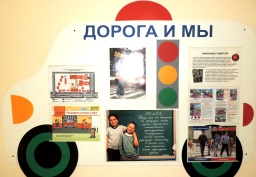 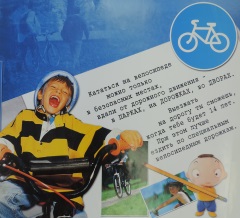 Классные руководители совместно с детьми и их родителями подобрали полезный и интересный материал по данной темеОформление стендов, уголков и сайта по тематике ПДДТТ:«Сохрани жизнь! Сбавь скорость»«Соблюдаем закон дорог»«Водителю о перевозке детей-пассажиров» и др.527общеобразовательные:15 ОО(№№ 324, 433, 435, 437, 442, 445, 447, 450, 466, 541, 545, 556, 611, 656, 69)4. Игровые программы, конкурсы, викторины, рисунки, тематические выставки, выпуск стенгазет, игра в настольные игры, компьютерные викторины, тесты,  и др.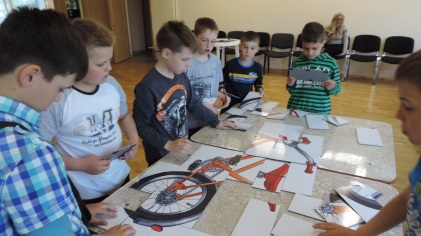 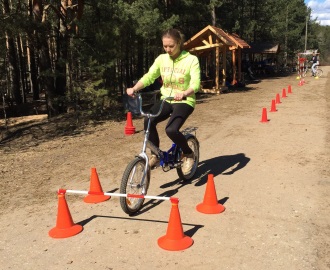 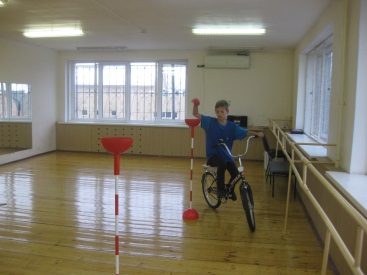 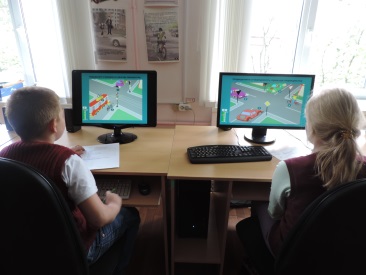 «Как я знаю ПДД» -викторина«Крокодил» -угадать дорожный знак;«Мы идём через дорогу» -игровая программа«Дорожная мозаика»«Уроки Светофорика»-игровая программаИгра-лото, домино «Внимание! Дорога!»«Знатоки дорожного движения» - викторина«Красный, желтый и зелёный» -конкурс-флешмоб«Как я знаю Правила дорожного движения» и др.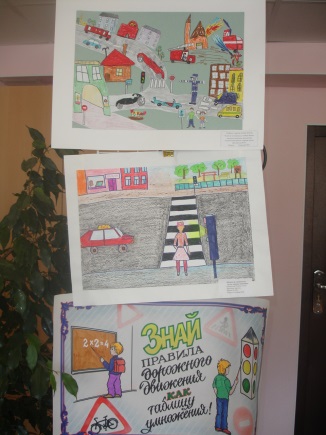 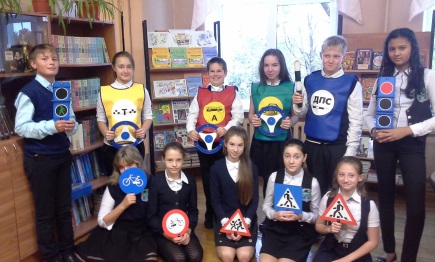 1416общеобразовательные:15 ОО(№№ 324, 433, 435, 437, 442, 445, 447, 450, 466, 541, 545, 556, 611, 656, 69)5.Общешкольные и классные родительские собрания, производственные совещания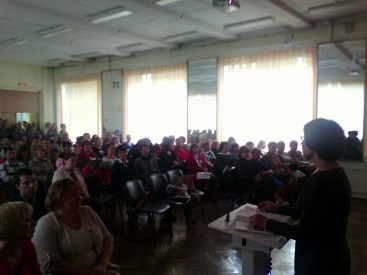 «Главный спрос с родителей!»«Безопасность детей - наше общее дело»«Правила личной безопасности» «Чтобы ребёнок не попал в беду!» и др.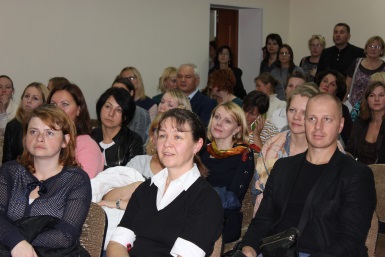 456общеобразовательные:15 ОО(№№ 324, 433, 435, 437, 442, 445, 447, 450, 466, 541, 545, 556, 611, 656, 69)6. Тематические уроки, слёт ЮИД, линейки, внеклассные занятия, интерактивные уроки, экскурсии, беседы в ГПД и др.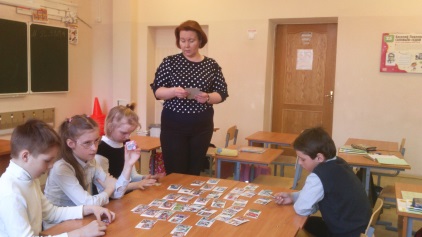 «Безопасность на дороге -моя ответственность»«Правила для участников дорожного движения»«Наша безопасность в наших руках»«Знатоки ПДД»«Правила знай –смело шагай!»«Дорожный патруль»«ЮИД за безопасность на дорогах!» и др.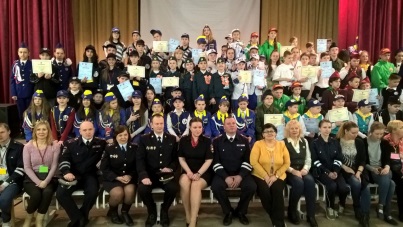 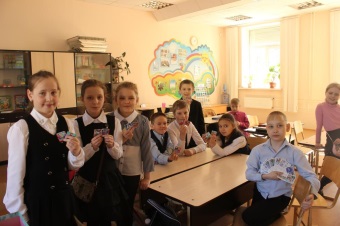 1372общеобразовательные:15 ОО(№№ 324, 433, 435, 437, 442, 445, 447, 450, 466, 541, 545, 556, 611, 656, 69)7. Раздача памяток по БДД для детей и родителей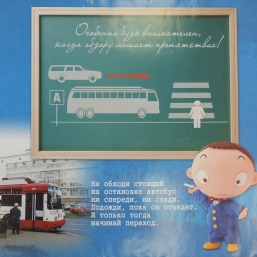 «Мой друг велосипед»«Велосипед - без бед»«Стань заметным на дороге»«Правила безопасности при переходе ребёнком улицы»«Ура! Каникулы» и др.«Мопеды и скутеры. Купить или не купить? Важный вопрос»753общеобразовательные:15 ОО(№№ 324, 433, 435, 437, 442, 445, 447, 450, 466, 541, 545, 556, 611, 656, 69)8. Показ видеофильмов, социальных роликов, презентаций по ПДД и БДД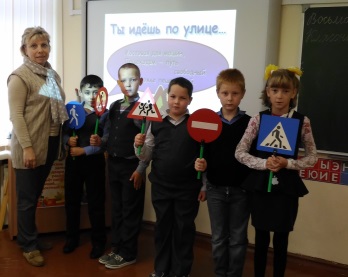 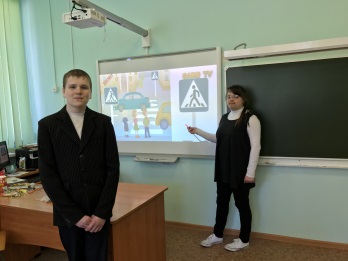 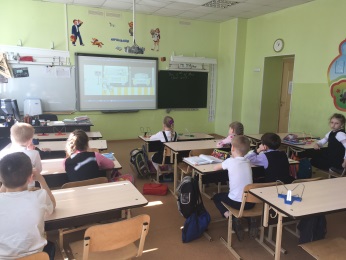 «Он же ещё ребёнок» «Опасные привычки и полезные навыки на дороге»«Безопасный переход»«Это нормальные мамы»«Велосипедисты», «Пешеходы»«Сложности перехода»«Автокресло-детям!»«Азбука безопасности на дорогах»«По дороге со смешариками» и др.1592дополнительного образования2 ОО(СДДТ, ЗДДТ)Оформление стендов, уголков и сайта«Сохрани жизнь! Сбавь скорость»«Соблюдаем закон дорог»«Водителю о перевозке детей-пассажиров»,  и др.дополнительного образования2 ОО(СДДТ, ЗДДТ)Раздача памяток по БДД для детей и родителей«Желтый свет. Идём? Нет!»«Правила поведения пешеходов»«Велосипед - без бед»«Стань заметным на дороге»«Правила безопасности при переходе ребёнком улицы» и др.299дополнительного образования2 ОО(СДДТ, ЗДДТ)Показ видеофильмов, социальных роликов, презентаций по ПДД и БДД«Он же ещё ребёнок» «Опасные привычки и полезные навыки на дороге»«Безопасный переход»«Это нормальные мамы»«Велосипедисты», «Пешеходы»«Сложности перехода»«Автокресло-детям!»«Азбука безопасности на дорогах» и др.34017 ОО8 898